B2B IDEAL CLIENT PROFILE TEMPLATE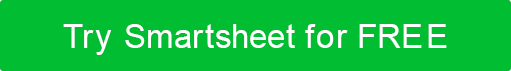 Defining your ideal client profile is one of the best tools you have at your disposal to help you make client-specific decisions by tracking your specific “ideal” client information, in order to give you the competitive advantage you need in today’s marketplace.  IDEAL CLIENT PROFILEDEMOGRAPHIC CHECKLISTPSYCHOGRAPHIC CHECKLISTPERSONAL CLIENT PROFILESDEMOGRAPHIC CHECKLISTPSYCHOGRAPHIC CHECKLISTIDEAL CLIENT CRITERIA RATINGRank the order of importance the following criteria are for your ideal client.What is your ideal client’s company size?What is the client’s location / headquarters?What are the products and services the clients provide?What is the client’s annual revenue?What are the client’s number, size, and location of branches?What year was the client’s business founded?Is the client the market leader?Are they innovative / cutting-edge?Are they liberal / conservative?Are they environment-friendly?Are they employee/family-friendly?Are they fast-growing / adopting new ideas?Are they stable / set in their ways?At what growth stage is the client? (startup, small business, growing, stable, or declining)What type of workforce does the client employ?What is the client’s “company culture”?What is the client’s “management style”?What trade associations does the client belong to?What publications does the client subscribe to?Other 1Other 2AGEGENDERPROFESSIONEDUCATION LEVELHOUSEHOLD INCOME LEVELMARITAL STATUSGEOGRAPHIC LOCATIONCONSERVATIVE OR LIBERALCONFORMISTENVIRONMENT-FRIENDLYSOCIALLY CONSCIOUSPOWER-WIELDINGFUN-LOVINGCUTTING-EDGETREND FOLLOWERFASHION-FORWARDFAMILY-ORIENTEDHow many family members are typically in your client’s customers’ households?What hobbies and/or sports do the client’s customers enjoy?What types of entertainment do the client’s customers like? (movies, videogames, etc.)What publications do they subscribe to?What else do they enjoy doing in their free time?Other 1Other 2Other 3VERY IMPORTANTSOMEWHAT IMPORTANTNOT IMPORTANTCOMMENTSPRICEQUALITY OF PRODUCTS OR SERVICESBRAND NAME RECOGNITIONCUSTOMER SERVICEBROAD ARRAY OF SERVICESFRIENDLY STAFF ATTITUDEDISCOUNTS AND SALESATTRACTIVENESS OF PACKAGINGLOCATIONAPPEARANCECONVENIENCE OF PRODUCT / SERVICE USEGUARANTEES / WARRANTIESTECHNICAL ASSISTANCEFLEXIBLE PAYMENT TERMSOther 1Other 2Other 3Other 4DISCLAIMERAny articles, templates, or information provided by Smartsheet on the website are for reference only. While we strive to keep the information up to date and correct, we make no representations or warranties of any kind, express or implied, about the completeness, accuracy, reliability, suitability, or availability with respect to the website or the information, articles, templates, or related graphics contained on the website. Any reliance you place on such information is therefore strictly at your own risk.